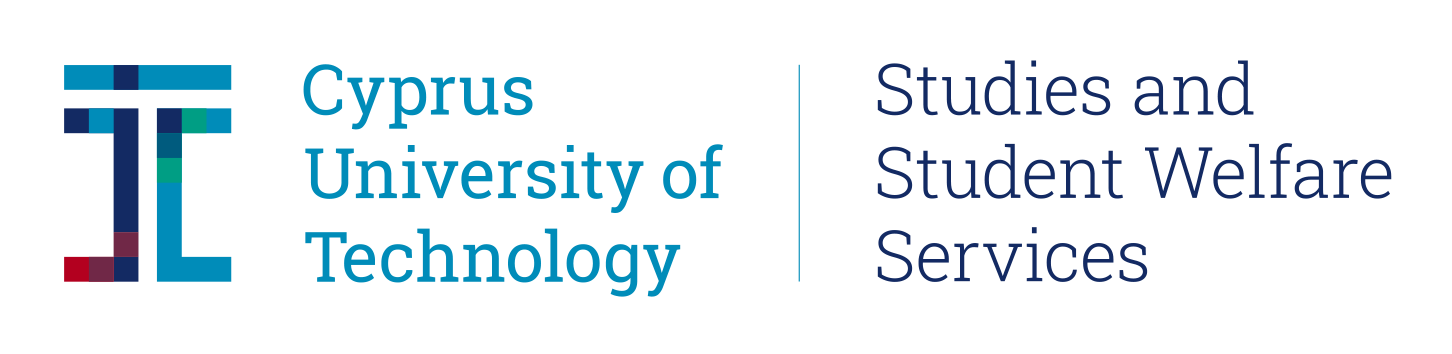 Order of Preferences for postgraduate studies at a doctoral level at the Cyprus University Of TechnologyName:Surname:Civil ID Number or Passport Number (please underline accordingly):Contact Telephone Number:Ε-Mail:PreferenceDepartmentPosition1st 2nd 3rd 4th 5th 